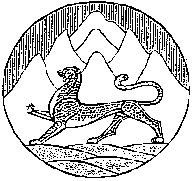 АДМИНИСТРАЦИЯ  МЕСТНОГО САМОУПРАВЛЕНИЯ МУНИЦИПАЛЬНОГО ОБРАЗОВАНИЯ ДИГОРСКИЙ РАЙОН РЕСПУБЛИКИ СЕВЕРНАЯ ОСЕТИЯ-АЛАНИЯГЛАВА АДМИНИСТРАЦИИ  МЕСТНОГО САМОУПРАВЛЕНИЯ МУНИЦИПАЛЬНОГО ОБРАЗОВАНИЯ ДИГОРСКИЙ РАЙОН                                             ПОСТАНОВЛЕНИЕот  14.11.2017 г                                             № 298                              г. ДигораО прогнозе социально-экономического развития муниципального образования Дигорский район Республики Северная Осетия-Алания на 2018-2020 годы.	Согласно статье 173 Бюджетного кодекса РФ, а также в соответствии со сценарными условиями социально-экономического развития РФ на 2018-2020годы, решения Собрания представителей Дигорского района № 4-5-5 от 04.05.2012 года «Об утверждении положения о бюджетном процессе Дигорского района»Постановляю:	1.Утвердить прогноз социально-экономического развития муниципального образования Дигорский район  Республики Северная Осетия-Алания на 2018-2020 годы. (Приложение	2.Контроль за исполнением настоящего постановления возложить на заместителя Главы администрации местного самоуправления муниципального образования Дигорский район Кесаева Э.А.3. Настоящее Постановление вступает в силу  с момента  его подписания.Глава администрацииместного самоуправления                                                                 МО Дигорский район                                                                 М.Дз. КодзасовПРИЛОЖЕНИЕк постановлению ГлавыАМС МО Дигорский район№ 298 от  14.11.2017г.Прогноз социально-экономического  развития Дигорского района Республики Северная Осетия-Алания на 2018-2020  годы.Основные прогнозные показатели социально-экономического развития Дигорского района Республики Северная Осетия-Алания на 2018-2020годы разработаны на основе анализа  показателей экономического развития района за январь-сентябрь 2017года.Прогноз социально-экономического развития Дигорского района Республики Северная Осетия-Алания предусматривает формирование условий экономического роста, обеспечивающих повышение качества жизни населения на трехлетний период.	Основными задачами социально-экономического развития района на 2018 -2020 годы являются:1.Достижение государственных минимальных социальных стандартов и обеспечение существенного повышения реального уровня жизни населения.	2. Обеспечение роста налоговых сборов.	3.Установление жесткого режима экономии и целевого использования бюджетных средств.	4.Обеспечение роста производства сельскохозяйственной продукции во всех секторах.	5.Обеспечение роста поступлений арендной платы за землю;	6.Создание экономических условий, способствующих развитию предприятий малого бизнеса.	7.Способствование привлечению инвестиций в реальный сектор экономики.          8.Создание благоприятных условий для организации на территории района новых производств и увеличения рабочих мест.          9.Формирование предпосылок и благоприятных условий для развития на территории района курортно - оздоровительного сектора экономики.        10.Улучшение санитарно-эпидемиологической и экологической ситуации в районе.        11. Обеспечение среднегодовых темпов экономического роста во всех ведущих отраслях экономики не ниже 101,5% .12. Реализация большинства долгосрочных приоритетных проектов и программ, реализующих сравнительные преимущества экономики;По прогнозным данным в 2018 годуваловая продукция сельского хозяйства составит 668750тыс.руб.По прогнозным данным в 2019 годуваловая продукция сельского хозяйства составит685469тыс.руб.По прогнозным данным в 2020 годуваловая продукция сельского хозяйства составит706033тыс.руб.Попрогнознымпоказателямна 2018годсумма доходоврайонного бюджета Дигорского районасоставит 214 365тыс.рублей.  Расходы бюджета 214 365тыс.руб. По прогнозным показателям на 2019 год  сумма доходоврайонного бюджета Дигорского районасоставит 343 598,4тыс.рублей.  Расходы бюджета 348 359,9тыс.руб.    По прогнозным показателям на 2020 год сумма доходоврайонного бюджета Дигорского районасоставит 3349383,8тыс.рублей.  Расходы бюджета 354187,5тыс.руб. Промышленность, транспорт.По прогнозным данным ООО «Дигорский хлеб»  на 2018 год планирует произвести 1414,75тн. хлебобулочных изделий. Сельское хозяйство.По прогнозным данным на 2018год  производство валовой продукции растениеводства составит 86230 тонн, что на 115,3% больше оценочных показателей 2017 г., в том числе кукурузы на зерно 85930тн.,  овощей 300тн., картофеля 3500тн.Прогноз Дигорского района по производству сельскохозяйственной продукции во   всех категориях хозяйств на 2018-2020 годыИнвестиции.Из средств местного бюджета запланировано провести ремонтные работы в сельских поселениях района на сумму 6300 тыс. руб. Из субсидий  дорожного фонда  планируется   израсходовать  на  дорожную деятельность  7млн.рублей. По Государственной программе  Российской Федерации  развитие культуры  и  туризма  на «2013-2020гг» планируется  строительство  Центра культурного  развития  на общую сумму 141млн.400тыс.рублей.  По Федеральной Целевой Программе «Развитие физической культуры и спорта Российской Федерации на 2016-2020гг. планируется строительства  многофункциональная игровая  площадка на 800м2 с детским  спортивно-оздоровительным комплексом в с.Карман-Синдзикау  Дигорского района.Строительство дома культуры  в с.Мостиздах.Строительство  жилого  дома  для инвалидов и других  малоимущих граждан, признанных нуждающихся  в обеспечении жильем и поставленных  в очередь на получение жилья.Решение жилищных проблем отдельных категорий граждан.В Дигорском районе действует МП «Устойчивое развитие сельских территорий». В рамках этой программы, по прогнозу  на 2018-2020гг.  18 семей желают улучшить свои жилищные условия. Объем софинансирования из местного бюджета на 2018год оценочно составит  848,0 тыс. руб.В рамках муниципальной программы «Обеспечение жильем молодых семей на 2018-2020годы» по прогнозным данным на 2018г  4 семьи улучшат свои жилищные условия. Объем софинансирования из местного бюджета на 2018год оценочно составит  1000 тыс. руб.В соответствии с федеральным законом «О ветеранах» в 2018 год свои жилищные условия улучшит 1 ветерана.Сумма субсидииоценочно составит 2073,816тыс.руб.	По программе «Жилье для российской семьи» в 2018году свои жилищные условия улучшат 5 семьи.№показателиЕд.изм.прогноз на 2018г.прогноз на 2019 г.прогноз на 2020г.1Производство хлебобулочных изделий всего:тн.1414,751417,61431,8В % к предыдущему году100,1100,2101В Т.Ч. ХЛЕБ 1 СОРТАтн.696,7ХЛЕБ ИЗ СМЕСИ МУКИ РЖАНОЙ И ПШЕНИЧНОЙ 1 СОРТАбулкитн.тн648,6572,072Объем произведенной  продукциивыполненных работ и услугтыс.руб.37417,383Выручка от продажи товаров, продукции, работ, услугтыс.руб37417,384.Фонд начисленной заработной платыВсего:тыс.руб.1103,775.прибыльтыс.руб.1314,646Среднегодовая численность  работниковчеловек.17ПоказателиЕд.изм.Прогноз на 2018г. всего по районуПрогноз на 2019г. всего по районуПрогноз на 2020г. всего по району1.Валовая продукция сельского хозяйства –всегоТыс.руб.668750685469706033В % к предыдущему году113,4102,5103в т.ч.Растениеводство568400596820638597В % к предыдущему году115,2105107Животноводство100350103561107704В % к предыдущему году104,1103,21042.Произведено (во всех категориях хозяйств)ТоннЗерновых и зернобобовых86230В т.ч. сои300Кукурузы85930Картофеля3500Овощей300Мяса (выращено)цн1810В т.ч. мяса КРС1382овец428птицымолока152203.Урожайность с/х культурЦн/гаЗерновых и зернобобовых60В т.ч. соя22Кукурузы61Картофеля220Овощей1304.Продуктивность с/х животных в с/х предпр-яхУдой молока на коровуКг3080Ср.сут.привес КРСГр5985.Поголовье скота и птицы на конец отчетного периода (во всех категор.Хозяйств)ГолКРС – всего1000В т.ч. коров340Овец2800